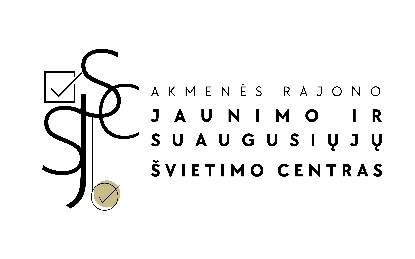 AKMENĖS RAJONO JAUNIMO IR SUAUGUSIŲJŲ ŠVIETIMO CENTRASMOKYKLOS VEIKLOS KOKYBĖS ĮSIVERTINIMO DARBOGRUPĖS VEIKLOS PLANAS2023–2024 m. m.BENDROSIOS NUOSTATOSAkmenės rajono jaunimo ir suaugusiųjų švietimo centro (toliau – Centro) veiklos kokybės įsivertinimas yra sistemingas veiklos bei rezultatų naudingumo tyrimas ir panaudojimas Centro veiklos kokybei gerinti. Akmenės rajono jaunimo ir suaugusiųjų švietimo centro bendruomenė, dalyvaudama įsivertinimo procese, įsitraukia į Centro veiklos kokybės vertinimo procesus, atpažįsta Centro veiklos kokybės sėkmes bei trukdžius, nustato tobulintinas sritis ir tikslingai planuoja Centro kaitą, orientuotą į savo veiklos kokybės gerinimą.TIKSLAS - plėtojant duomenimis grįsto valdymo kultūrą 2023–2024 m. m. atlikti Centro veiklos kokybės įsivertinimą ir numatyti veiklos tobulinimą.UŽDAVINIAI: 1. Atrasti Centro veiklos kokybės sėkmes bei trukdžius ir nustatyti tobulintinas sritis. 2. Vadovaujantis Centro veiklos kokybės įsivertinimo rezultatais, priimti bendrus sprendimus dėl būtinų veiksmų ir Centro veiklos kokybės gerinimo.3. Teikti Centro bendruomenės nariams išsamią informaciją apie Centro veiklos kokybės įsivertinimo rezultatus ir sudaryti sąlygas diskutuoti apie mokinių asmenybės ugdymą ir mokymąsi. 4. Bendradarbiauti su Centro mokytojų metodine grupe analizuojant veiklos kokybės įsivertinimo rezultatus.CENTRO VEIKLOS KOKYBĖS ĮSIVERTINIMO ETAPAIEtapasNumatoma veiklaAtlikimo laikasAtsakingasPasirengimas įsivertintiCentro veiklos kokybės įsivertinimo darbo grupės susitarimų dėl įsivertinimo eigos priėmimas: MVKĮ darbo grupės narių funkcijų aptarimas, konkrečių darbų, jų atlikimo datų bei atsakingų asmenų numatymas.2023 m. rugsėjisRamutė Bužinskienė,MVKĮ darbo grupės nariaiPasirengimas įsivertintiCentro veiklos kokybės įsivertinimo vykdymo plano sudarymas.2023 m. rugsėjisRamutė Bužinskienė,MVKĮ darbo grupės nariaiPasirengimas įsivertintiCentro bendruomenės informavimas apie Centro veiklos kokybės įsivertinimo organizavimą.2023 m. lapkritisRamutė Bužinskienė,MVKĮ darbo grupės nariaiGiluminio įsivertinimo atlikimasGiluminio Centro veiklos kokybės įsivertinimo atlikimas naudojantis interneto platformos ,,Microsoft 365“ įsivertinimo instrumentu – anketa 2024 m. vasaris -kovas.MVKĮ darbo grupės nariaiGiluminio įsivertinimo atlikimasDiskusija dėl srities / temos / rodiklio (-ių) giluminio įsivertinimui pasirinkimo. Problemos formulavimas. 2024 m. balandisMVKĮ darbo grupės nariaiGiluminio įsivertinimo atlikimasSurinktų duomenų apdorojimas, analizė, interpretavimas. Centro veiklos kokybės sėkmių bei trukdžių, tobulintinų sričių nustatymas. Išvadų formulavimas.2024 m. balandis -gegužėRamutė Bužinskienė,MVKĮ darbo grupės nariaiAtsiskaitymas ir informavimasCentro veiklos kokybės įsivertinimo ataskaitos parengimas. Ataskaitos aptarimas. Rekomendacijų Centro veiklos kokybei tobulinti pateikimas.2024 m. birželis - rugpjūtisRamutė Bužinskienė,MVKĮ darbo grupės nariai, Centro mokytojų metodinė grupė, Centro administracijaAtsiskaitymas ir informavimasRekomendacijų mokyklos veiklos kokybei tobulinti pateikimas.2024 m. rugpjūtisRamutė Bužinskienė,MVKĮ darbo grupės nariai, Centro mokytojų metodinė grupė, Centro administracijaAtsiskaitymas ir informavimasMokyklos bendruomenės supažindinimas su Mokyklos veiklos kokybės įsivertinimo ataskaita ir rekomendacijomis mokyklos veiklos kokybei tobulinti.2024 m. rugsėjis Ramutė Bužinskienė,MVKĮ darbo grupės nariai, Centro mokytojų metodinė grupė, Centro administracija